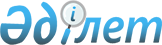 О внесении изменения в приказ Министерства финансов Республики Казахстан от 3 мая 1999 года N 177 "Об утверждении Правил о порядке формирования, использования и учета средств, получаемых от реализации платных услуг, от спонсорской и благотворительной помощи, депозитных сумм и страховых выплат государственных учреждений", зарегистрированный за N 771
					
			Утративший силу
			
			
		
					Приказ Министра финансов Республики Казахстан от 8 июля 2004 года N 282. Зарегистрирован в Министерстве юстиции Республики Казахстан 30 июля 2004 года N 2976. Утратил силу - приказом Министра финансов РК от 12 марта 2005 года N 78 (V053497) (действует до 1 января 2006 года)



      Приказываю:




      1. Внести в 
 приказ 
 Министерства финансов Республики Казахстан от 3 мая 1999 года N 177 "Об утверждении Правил о порядке формирования, использования и учета средств, получаемых от реализации платных услуг, от спонсорской и благотворительной помощи, депозитных сумм и страховых выплат государственных учреждений" (зарегистрированный в Реестре государственной регистрации нормативных правовых актов за N 771, опубликованный в журнале "Бюллетень нормативных правовых актов центральных исполнительных и иных государственных органов Республики Казахстан", 1999 год, N 10), (внесены изменения приказами Министра финансов Республики Казахстан: от 14 сентября 1999 года N 496 - зарегистрирован за 
 N 919 
, от 18 октября 1999 года N 570 - зарегистрирован за 
 N 941 
, от 8 декабря 1999 года N 650 - зарегистрирован за 
 N 1019 
, от 20 июля 2000 года N 331 - зарегистрирован за 
 N 1228 
, от 24 ноября 2000 года N 496 - зарегистрирован за 
 N 1305 
, от 7 апреля 2001 года N 177 - зарегистрирован за 
 N 1484 
, от 28 мая 2001 года N 278 - зарегистрирован за 
 N 1556 
, от 15 августа 2001 года N 381 - зарегистрирован за 
 N 1649 
, от 19 декабря 2001 года N 537 - зарегистрирован за 
 N 1704 
, от 4 марта 2002 года N 88 - зарегистрирован за 
 N 1802 
, от 1 июля 2002 года N 302 - зарегистрирован за 
 N 1932 
, от 15 июля 2002 года N 324 - зарегистрирован за 
 N 1927 
, от 5 октября 2002 года N 478 - зарегистрирован за 
 N 2028 
, от 1 ноября 2002 года N 552 - зарегистрирован за 
 N 2046 
, от 25 декабря 2002 года N 638 - зарегистрирован за 
 N 2130 
, от 8 мая 2003 года N 191 - зарегистрирован за 
 N 2326 
, от 4 июля 2003 года N 254 - зарегистрирован за 
 N 2414 
, от 15 сентября 2003 года N 342 - зарегистрирован за 
 N 2523 
, от 4 декабря 2003 года N 417 - зарегистрирован за 
 N 2620 
, от 9 февраля 2004 года N 68 - зарегистрирован за 
 N 2716 
, от 2 июня 2004 года N 232 - зарегистрирован за 
 N 2914 
) следующее изменение:



      в Правилах о порядке формирования, использования и учета средств, получаемых от реализации платных услуг, от спонсорской и благотворительной помощи, депозитных сумм и страховых выплат государственных учреждений, утвержденных указанным приказом:



      в приложении N 1 "Перечень платных услуг государственных учреждений, содержащихся за счет средств государственного бюджета" к указанным Правилам:



      в разделе "Услуги, предоставляемые государственными учреждениями уголовно-исполнительной системы":



      по коду платных услуг 54:



      в графе 1-6:



      строку "РБ 3 1 201 005 000"



      заменить строкой следующего содержания:



      "РБ 3 6 221 012 000".      




      2. Департаменту исполнения государственного бюджета:



      1) обеспечить государственную регистрацию настоящего приказа в Министерстве юстиции Республики Казахстан;



      2) в десятидневный срок со дня государственной регистрации в Министерстве юстиции  Республики Казахстан принять меры по официальному опубликованию настоящего приказа.




      3. Настоящий приказ вводится в действие по истечении десяти дней со дня официального опубликования.


      Министр


					© 2012. РГП на ПХВ «Институт законодательства и правовой информации Республики Казахстан» Министерства юстиции Республики Казахстан
				